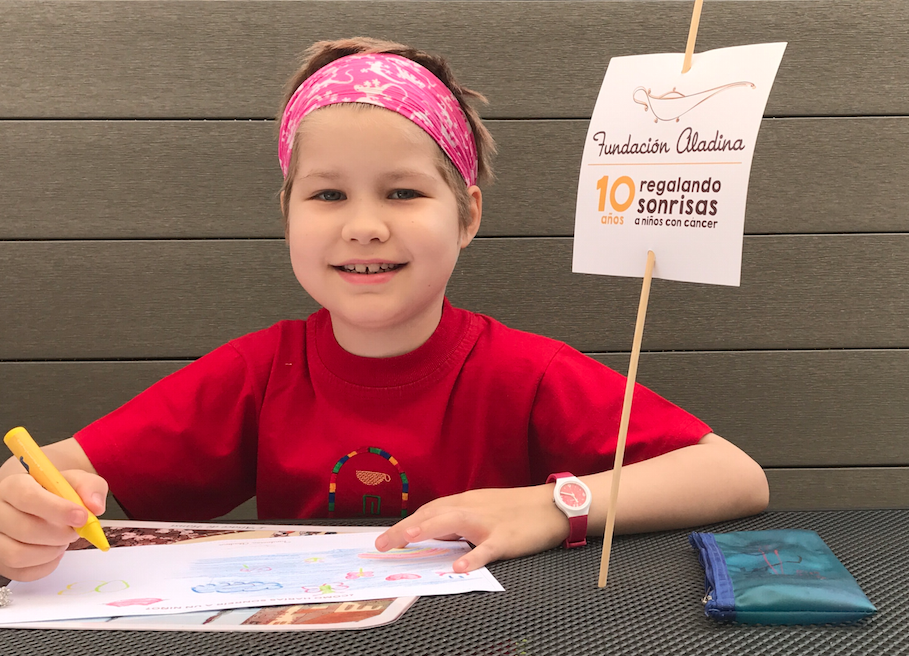 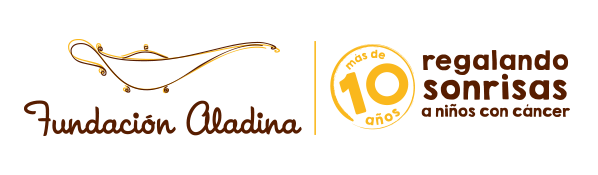 ¡Un millón de gracias al Colegio Público Ángel Martínez Baigorri de Lodosa  !Con vuestros dibujos solidarios, habéis contribuido a mejorar la vida de muchos niños y adolescentes enfermos de cáncer, así como la de sus familias, devolviéndoles la alegría y la sonrisa. 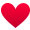 ¡Gracias de          por vuestro generoso donativo de 337,53€! www.aladina.org